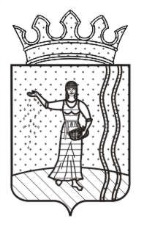 СОВЕТ ДЕПУТАТОВ БАСИНСКОГО  СЕЛЬСКОГО ПОСЕЛЕНИЯОКТЯБРЬСКОГО МУНИЦИПАЛЬНОГО РАЙОНА ПЕРМСКОГО КРАЯ                                                     Р Е Ш Е Н И Е                            29.03.2016                                                                                                      № 133Об утверждении Положения о статусе депутата Совета депутатов Басинского сельского поселения Октябрьского муниципального района Пермского краяВ соответствии со ст. 40 Федерального закона от 06 октября 2003 N 131-ФЗ "Об общих принципах организации местного самоуправления в Российской Федерации", ст. 20, 21, 25, 26 Устава Басинского сельского поселения, Совет депутатов Басинского сельского поселения Октябрьского муниципального района Пермского края РЕШАЕТ:1.Утвердить Положение о статусе депутата Совета депутатов Басинского сельского поселения Октябрьского муниципального района Пермского края с приложениями 1, 2, 3 (прилагаются).2.Решение Совета депутатов Басинского сельского поселения Октябрьского муниципального района Пермского края от 17.05.20011 г. № 162 «Об утверждении Положения о статусе депутата Совета депутатов Басинского сельского поселения» считать утратившим силу.3.Настоящее решение вступает в силу со дня опубликования на официальном сайте Басинского сельского поселения.4.Контроль за исполнением настоящего решения оставляю за собой.Глава сельского поселения				                        	А.Р.НакиевУТВЕРЖДЕНОрешениемСовета депутатовБасинского сельского поселенияОктябрьского муниципального районаПермского краяот 29.03.2016 N 133ПОЛОЖЕНИЕО СТАТУСЕ ДЕПУТАТА СОВЕТА ДЕПУТАТОВ БАСИНСКОГО СЕЛЬСКОГО ПОСЕЛЕНИЯ ОКТЯБРЬСКОГО МУНИЦИПАЛЬНОГО РАЙОНА ПЕРМСКОГО КРАЯГлава I. ОБЩИЕ ПОЛОЖЕНИЯ1. Депутат Совета депутатов Басинского сельского поселения Октябрьского муниципального района Пермского края1.1. Депутат Совета депутатов Басинского сельского поселения Октябрьского муниципального района Пермского края (далее - депутат Басинского сельского поселения) - избранный в установленном порядке представитель населения, достигший на день голосования 18 лет, уполномоченный осуществлять представительную власть в составе Совета депутатов Басинского сельского поселения Октябрьского муниципального района Пермского края (далее – Совет депутатов Басинского сельского поселения) в соответствии с полномочиями Совета депутатов Басинского сельского поселения.1.2. Депутат Совета депутатов Басинского сельского поселения не может быть депутатом Государственной Думы Федерального Собрания Российской Федерации, членом Совета Федерации Федерального Собрания Российской Федерации, депутатом представительных органов иных муниципальных образований, судьей, замещать иные государственные должности Российской Федерации, государственные должности федеральной государственной службы, государственные должности Пермского края, государственные должности государственной гражданской службы Пермского края, выборные муниципальные должности и муниципальные должности муниципальной службы Пермского края, если иное не предусмотрено федеральным законом.1.3. В своей деятельности депутат Совета депутатов Басинского сельского поселения руководствуется Конституцией Российской Федерации, федеральными конституционными законами, федеральными законами, законодательными и иными нормативными правовыми актами Пермского края, Уставом Басинского сельского поселения Октябрьского муниципального района Пермского края, настоящим Положением, предвыборной программой, интересами населения поселения и своими убеждениями.1.4. Депутат Совета депутатов Басинского сельского поселения не вправе использовать свой статус для деятельности, не связанной с осуществлением депутатских полномочий.1.5. Полномочия депутата Совета депутатов Басинского сельского поселения начинаются со дня его избрания и прекращаются со дня начала работы Совета депутатов Басинского сельского поселения нового созыва, за исключением случаев, предусмотренных п. 4.1 настоящего Положения.1.6. Депутат Совета депутатов Басинского сельского поселения при осуществлении своих полномочий в пределах своей компетенции обеспечивает права, свободы и законные интересы избирателей своего избирательного округа, основываясь на принципах законности, независимости, депутатской этики и других принципах.1.7. Депутат Совета депутатов Басинского сельского поселения имеет удостоверение, являющееся основным документом, подтверждающим его полномочия.2. Права и обязанности депутата Совета депутатов2.1. Депутат Совета депутатов Басинского сельского поселения имеет право:1) участвовать в депутатских слушаниях и иных мероприятиях, организуемых Советом депутатов Басинского сельского поселения, постоянными депутатскими комиссиями (далее - комиссии);2) участвовать в работе всех комиссий и рабочих групп Совета депутатов Басинского сельского поселения;3) выдвигать кандидатуры, избирать и быть избранным в комиссии, рабочие группы Совета депутатов Басинского сельского поселения;4) вносить на рассмотрение Совета депутатов Басинского сельского поселения проекты решений в порядке правотворческой инициативы;5) вносить предложения и замечания по повестке заседания, по порядку рассмотрения и существу обсуждаемых вопросов;6) участвовать в прениях, задавать вопросы докладчикам, председателю Совета депутатов Басинского сельского поселения (председательствующему) на заседании;7) знакомиться с протоколами заседаний Совета депутатов Басинского сельского поселения, его комиссий;8) на обеспечение документами, принятыми Советом депутатов Басинского сельского поселения;9) оглашать на заседаниях Совета депутатов Басинского сельского поселения обращения граждан, имеющие общественное значение;10) обращаться к должностным лицам с депутатским запросом, обращением;11) на защиту чести и достоинства в связи с осуществлением депутатских полномочий;12) получать и распространять информацию, необходимую для исполнения своих полномочий;13) информировать избирателей о своей деятельности во время встреч с ними;14) пользоваться всеми видами связи, которыми располагает администрация Басинского сельского поселения, для исполнения депутатских полномочий;15) вносить предложения о проведении депутатских расследований по любому вопросу, относящемуся к ведению Совета депутатов Басинского сельского поселения в установленном порядке.2.2. Депутат Совета депутатов Басинского сельского поселения обладает правом решающего голоса по всем вопросам, рассматриваемым Советом депутатов Басинского сельского поселения, комиссией и(или) иной рабочей группой, членом которых он является.Голосование осуществляется депутатом лично.2.3. Депутат обладает правами в соответствии с законодательством и Уставом Басинского сельского поселения.2.5. Депутат Совета депутатов Басинского сельского поселения обязан:1) лично участвовать в заседаниях Совета депутатов Басинского сельского поселения, комиссий, рабочих групп, членом которых он является, и не допускать их пропусков без уважительных причин;2) не допускать индивидуальных и коллективных действий, направленных на срыв проведения заседаний: ухода из зала заседаний по мотивам, не признанным уважительными;3) соблюдать Регламент Совета депутатов Басинского сельского поселения, правила депутатской этики;4) исполнять решения Совета депутатов Басинского сельского поселения;5) выполнять поручения Совета депутатов Басинского сельского поселения, комиссии и(или) рабочей группы, членом которых он является;6) разрешать в пределах своих полномочий поступившие от граждан и организаций предложения, заявления и жалобы;7) выполнять иные обязанности, установленные законодательством, Уставом Басинского сельского поселения;8) заблаговременно уведомлять председателя Совета депутатов Басинского сельского поселения, депутатской комиссии о невозможности присутствовать на заседании Совета депутатов, комиссии;9) поддерживать постоянную связь с избирателями, информировать их о своей деятельности;10) принимать меры для обеспечения прав, свобод и законных интересов своих избирателей в пределах своей компетенции.2.6. Каждый депутат, за исключением председателя Совета депутатов, обязан состоять в одной из комиссий Совета депутатов Басинского сельского поселения.3. Правила депутатской этики3.1. Депутат Совета депутатов обязан соблюдать правила депутатской этики, а именно:1) следовать закону, морали и совести;2) ценить доверие избирателей;3) уважительно относиться к избирателям, другим депутатам и лицам, приглашенным на заседание Совета депутатов или его комиссии;4) быть терпимым к иному мнению;5) не употреблять в своей речи грубые, оскорбительные выражения, наносящие ущерб чести и достоинству депутатов и других лиц;6) не допускать необоснованные обвинения в чей-либо адрес;7) не использовать заведомо ложную информацию;8) не призывать к незаконным действиям.4. Досрочное прекращение полномочий депутатаСовета депутатов4.1. Полномочия депутата Совета депутатов досрочно прекращаются в случае:1) отставки по собственному желанию;2) смерти;3) признания судом недееспособным или ограниченно дееспособным;4) признания судом безвестно отсутствующим или объявления умершим;5) вступления в отношении его в законную силу обвинительного приговора суда;6) прекращения гражданства Российской Федерации, прекращения гражданства иностранного государства - участника международного договора Российской Федерации, в соответствии с которым иностранный гражданин имеет право быть избранным в органы местного самоуправления, приобретения им гражданства иностранного государства либо получения им вида на жительство или иного документа, подтверждающего право на постоянное проживание гражданина Российской Федерации на территории иностранного государства, не являющегося участником международного договора Российской Федерации, в соответствии с которым гражданин Российской Федерации, имеющий гражданство иностранного государства, имеет право быть избранным в органы местного самоуправления;7) отзыва избирателями;8) досрочного прекращения полномочий Совета депутатов;9) призыва на военную службу или направления на заменяющую ее альтернативную гражданскую службу;10) избрания депутатом Государственной Думы Федерального Собрания Российской Федерации, избрания (назначения) членом Совета Федерации Федерального Собрания Российской Федерации, избрания депутатом представительного органа муниципального образования, замещения должности судьи, замещения иной государственной должности Российской Федерации, государственной должности федеральной государственной службы, государственной должности Пермского края, государственной должности государственной гражданской службы Пермского края, выборной муниципальной должности, муниципальной должности муниципальной службы Пермского края, а также замещения депутатом, работающим на постоянной (профессиональной) основе, другой оплачиваемой должности (кроме занятия преподавательской, научной и иной творческой деятельностью).Депутат Совета депутатов обязан в течение одного месяца со дня наступления события, указанного в настоящем пункте, если иное не установлено федеральным законом, подать письменное заявление на имя председателя Совета депутатов о сложении полномочий депутата.Если в течение указанного срока заявление депутатом не подано, Совет депутатов вправе самостоятельно принять решение о досрочном прекращении полномочий депутата;11) выезда за пределы Российской Федерации на постоянное место жительства;12) в иных случаях, установленных федеральным законом;         13) непредставление или несвоевременное представление депутатом сведений о своих доходах, расходах, об имуществе и обязательствах имущественного характера, а также сведений о доходах, расходах, об имуществе и обязательствах имущественного характера своих супруги (супруга) и несовершеннолетних детей;4.2. Полномочия депутата Совета депутатов в случаях, установленных подпунктами 2-7, 10, 11 пункта 4.1 настоящего Положения, прекращаются решением Совета депутатов с момента наступления события, повлекшего досрочное прекращение полномочий.4.3. Полномочия депутата Совета депутатов в случае, предусмотренном подпунктом 1 пункта 4.1 настоящего Положения, прекращаются со дня подачи заявления.Глава II. УДОСТОВЕРЕНИЕ И НАГРУДНЫЙ ЗНАК ДЕПУТАТА5. Удостоверение депутата5.1. Депутат имеет депутатское удостоверение, являющееся основным документом, удостоверяющим личность и полномочия депутата.5.2. Удостоверения за подписью председателя территориальной избирательной комиссии выдаются депутатам, избранным от соответствующих избирательных округов. Выдача удостоверений производится на первом после очередных выборов заседании Совета депутатов. Удостоверение депутату вручает председатель территориальной избирательной комиссии Октябрьского муниципального района.5.3. Описание удостоверения депутата, порядок его вручения и основания использования устанавливаются Положением об удостоверении депутата.5.4. Удостоверение депутата действительно на период его полномочий.5.5. Депутат не имеет права передавать удостоверение другим лицам.5.6. В случае утери депутатом удостоверения вопрос о выдаче нового определяется решением Совета депутатов. В случае порчи удостоверения оно заменяется на новое при условии возврата ранее выданного.5.7. По истечении срока полномочий Совета депутатов соответствующего созыва удостоверение считается недействительным и остается у депутата.5.8. В случае досрочного прекращения полномочий депутата удостоверение возвращается в территориальную избирательную комиссию Октябрьского муниципального района и подлежит уничтожению.6. Нагрудный знак депутата6.1. Депутат имеет нагрудный знак депутата Совета депутатов сельского поселения (далее - нагрудный знак), которым пользуется в течение срока своих полномочий.6.2. Совет депутатов выдает депутату один нагрудный знак под подпись депутата в журнале выдачи нагрудных знаков депутатов Совета депутатов Басинского сельского поселения.6.3. Депутат обязан обеспечить сохранность нагрудного знака. В случае утери (утраты) нагрудного знака депутат на имя главы сельского поселения поселения пишет заявление о выдаче нагрудного знака, в котором указывает причину его утери (утраты).С письменного разрешения главы сельского поселения выдает депутату нагрудный знак.6.4. По истечении срока полномочий депутата нагрудный знак остается у депутата.6.5. Описание нагрудного знака и его эскизное изображение утверждается решением Совета депутатов.Глава IIl. ОСУЩЕСТВЛЕНИЕ ДЕПУТАТСКОЙ ДЕЯТЕЛЬНОСТИ7. Условия осуществления депутатской деятельности7.1. Депутат Совета депутатов осуществляет свои полномочия преимущественно без отрыва от основной работы, на непостоянной основе. В соответствии с федеральным законом и Уставом Басинского сельского поселения Октябрьского муниципального района Пермского края.7.2. Сведения о доходах, расходах, об имуществе и обязательствах имущественного характера депутата Совета депутатов, его супруги(супруга) и несовершеннолетних детей1. Депутат Совета депутатов ежегодно не позднее 30 апреля года, следующего за отчетным финансовым годом, представляет в администрацию Басинского сельского поселения:а) сведения о своих доходах, полученных за отчетный период (с 1 января по 31 декабря) от всех источников (включая денежное вознаграждение или доходы по месту работы, пенсии, пособия, иные выплаты), а также сведения об имуществе, принадлежащем ему на праве собственности, и о своих обязательствах имущественного характера по состоянию на конец отчетного периода;б) сведения о доходах супруги (супруга) и несовершеннолетних детей, полученных за отчетный период (с 1 января по 31 декабря) от всех источников (включая заработную плату, пенсии, пособия, иные выплаты), а также сведения об имуществе, принадлежащем им на праве собственности, и об обязательствах имущественного характера по состоянию на конец отчетного периода.в) сведения о своих расходах, а также расходах своих супруги (супруга) и несовершеннолетних детей по каждой сделке по приобретению земельного участка, другого объекта недвижимости, транспортного средства, ценных бумаг, акций (долей участия, паев в уставных (складочных) капиталах организаций) за отчетный период (с 1 января по 31 декабря), если сумма сделки превышает общий доход депутата Совета депутатов  и его супруги (супруга) за три последних года, предшествующих совершению сделки, и об источниках получения средств, за счет которых совершена сделка.2. В случае, если депутат Совета депутатов обнаружил, что в представленных им сведениях о доходах, расходах, об имуществе и обязательствах имущественного характера не отражены или не полностью отражены какие-либо сведения либо имеются ошибки, он вправе в течение одного месяца после окончания срока, указанного в подпункте 1 настоящего пункта, представить уточненные сведения в порядке, установленном настоящим Положением. 7.3. Порядок представления сведений о доходах, расходах, об имуществе и обязательствах имущественного характера депутата Совета депутатов, его супруги (супруга) и несовершеннолетних детей1. Сведения о доходах, расходах, об имуществе и обязательствах имущественного характера депутата Совета депутатов, его супруги (супруга) и несовершеннолетних детей представляются депутатом Совета депутатов одновременно по форме справки, утвержденной Указом Президента Российской Федерации от 23 июня 2014 г. № 460 «Об утверждении формы справки о доходах, расходах, об имуществе и обязательствах имущественного характера и внесении изменений в некоторые акты Президента Российской Федерации» (далее - справка). На супругу (супруга), а также на каждого несовершеннолетнего ребенка представляется отдельная справка.2. Специалист администрации Басинского сельского поселения проверяет правильность оформления сведений при их представлении и осуществляет их прием под подпись.      7.4. Проверка достоверности и полноты сведений о доходах, расходах,  об имуществе и обязательствах имущественного характера1. Проверка достоверности и полноты сведений о доходах, расходах, об имуществе и обязательствах имущественного характера, представленных в соответствии с настоящим Положением, осуществляется в соответствии с законодательством Российской Федерации и настоящим Положением.2. Проверка проводится комиссией Совета депутатов по контролю за достоверностью сведений о доходах, расходах, об имуществе и обязательствах имущественного характера, представляемых депутатами Совета депутатов.В состав комиссии входят:председатель Совета депутатов Басинского сельского поселения;1 депутат Совета депутатов Басинского сельского поселения;специалист администрации Басинского сельского поселения.Секретарем комиссии является специалист администрации Басинского сельского поселения.В состав комиссии могут входить иные лица.Персональный состав комиссии утверждается постановлением председателя Совета депутатов.Комиссию возглавляет председатель, который избирается открытым голосованием на заседании комиссии большинством голосов от установленного числа членов комиссии.3. Обеспечение деятельности комиссии осуществляет Совет депутатов Басинского сельского поселения.4. Заседание комиссии может проводиться по инициативе председателя комиссии либо по инициативе не менее половины членов комиссии.О дате и времени проведения заседания секретарь комиссии уведомляет всех ее членов не менее чем за 10 рабочих дней до дня проведения заседания комиссии.Заседание комиссии является правомочным, если на нем присутствуют все члены комиссии, обладающие решающим голосом. Решения комиссии принимаются большинством голосов членов комиссии.      7.5. Основания и порядок проведения проверки достоверности и полноты сведений о доходах, расходах, об имуществе и обязательствах имущественного характера, представляемых депутатами Совета депутатов1. Основанием для проведения проверки является достаточная информация, представленная в письменной форме в установленном порядке:1) правоохранительными и другими государственными органами;2) постоянно действующими руководящими органами политических партий и зарегистрированных в соответствии с законом иных общероссийских общественных объединений, не являющихся политическими партиями, а также региональных отделений политических партий, межрегиональных и региональных общественных объединений;3) общественной палатой Российской Федерации, общественной палатой Пермского края;4) средствами массовой информации.Достаточной является информация, позволяющая определить, в чем заявитель видит недостоверность сведений о доходах, расходах, об имуществе и обязательствах имущественного характера, представляемых депутатами Совета депутатов, с указанием конкретных недостоверных сведений, с приложением документов, обосновывающих заявление. В случае подачи заявления о несоблюдении депутатом ограничений и запретов в заявлении должно быть указано, в чем заявитель видит несоблюдение ограничений и запретов с приложением подтверждающих документов.Информация анонимного характера не может служить основанием для проведения проверки.2. Заявление, содержащее информацию, указанную в подпункте 1 настоящего пункта направляется на имя председателя Совета депутатов и должно содержать полное официальное наименование субъекта, представившего информацию, его почтовый адрес и номер телефона, наименование должности и личную подпись должностного лица, подписавшего заявление, а также дату подписания заявления.Заявления, поступившие от субъектов, не указанных в подпункте 1 настоящего пункта, не подлежат рассмотрению.3. Проверка назначается решением комиссии в случае признания представленной информации достаточной, а установленного порядка представления указанной информации - соблюденным.Решение о проведении проверки принимается персонально в отношении каждого депутата Совета депутатов в течение 30 дней с момента возникновения основания для осуществления проверки.О принятом решении, о назначении проверки в течение трех рабочих дней уведомляется депутат Совета депутатов, в отношении которого назначена проверка, с приложением копии заявления, послужившего основанием для проверки.Проверка не назначается в случае, если по фактам, содержащимся в представленной информации, ранее проводилась проверка.Проверка осуществляется в срок, не превышающий 90 дней со дня принятия решения о ее проведении. 4. При осуществлении проверки комиссия вправе направлять в установленном законодательством порядке запросы в федеральные государственные органы, государственные органы субъектов Российской Федерации, территориальные органы федеральных государственных органов, органы местного самоуправления, на предприятия, в учреждения, организации и общественные объединения об имеющихся у них сведениях о доходах, расходах, об имуществе и обязательствах имущественного характера депутата Совета депутатов, его супруги (супруга) и несовершеннолетних детей, соблюдении им ограничений и запретов с обязательным направлением копии запроса депутату, в отношении которого проводится проверка. Запросы направляются председателем Совета депутатов.В запросе, указываются:а) фамилия, имя, отчество руководителя кредитной организации, налогового органа Российской Федерации, органа, осуществляющего государственную регистрацию прав на недвижимое имущество и сделок с ним, органа прокуратуры, следственного органа, иного федерального государственного органа, органа государственной власти субъекта Российской Федерации, территориального органа федерального органа исполнительной власти, органа местного самоуправления, иной российской организации или общественного объединения, в которые направляется запрос;б) нормативный правовой акт, на основании которого направляется запрос;в) фамилия, имя, отчество, дата и место рождения, место регистрации, место жительства и (или) пребывания депутата Совета депутатов, его супруги (супруга) и несовершеннолетних детей, сведения о доходах, расходах, об имуществе и обязательствах имущественного характера которых проверяются, либо фамилия, имя, отчество, дата и место рождения, место регистрации, место жительства депутата Совета депутатов, в отношении которого имеются сведения о несоблюдении им ограничений и запретов, установленных законодательством Российской Федерации;г) содержание и объем сведений, подлежащих проверке;д) срок представления запрашиваемых сведений;е) идентификационный номер налогоплательщика (в случае направления запроса в налоговые органы Российской Федерации);ж) другие необходимые сведения.5. Комиссия обеспечивает:1) уведомление в письменной форме депутата Совета депутатов о начале в отношении него проверки;2) направление депутату Совета депутатов копий ответов на запросы в течение трех рабочих дней с даты получения ответов;3) ознакомление депутата Совета депутатов с результатами проверки по ее окончании.6. Депутат Совета депутатов вправе:1) давать пояснения в письменной форме в ходе проверки и по ее результатам, которые приобщаются к материалам проверки;2) представлять дополнительные материалы и давать по ним пояснения в письменной форме, которые приобщаются к материалам проверки.Письменные пояснения и дополнительные материалы, представленные депутатом, приобщаются к материалам проверки.7. Информация о результатах проверки доводится до сведения Совета депутатов.По итогам проверки может быть принято одно из следующих решений:1) о представлении депутатом Совета депутатов достоверных и полных сведений о доходах, расходах об имуществе и обязательствах имущественного характера;2) о представлении депутатом Совета депутатов недостоверных или неполных сведений о доходах, расходах, об имуществе и обязательствах имущественного характера;3) о представлении депутатом Совета депутатов заведомо недостоверных или неполных сведений о доходах, расходах, об имуществе и обязательствах имущественного характера;4) о соблюдении депутатом Совета депутатов ограничений и запретов, установленных федеральным законодательством и законодательством Пермского края;5) о несоблюдении депутатом Совета депутатов ограничений и запретов, установленных федеральным законодательством и законодательством Пермского края.8. В случае если депутат Совета депутатов, в отношении которого проводилась проверка, не присутствовал на заседании комиссии, заседании Совета депутатов, на котором рассматривались результаты проверки, комиссия в течение трех рабочих дней в письменной форме уведомляет указанного депутата Совета депутатов об итогах проверки и принятом решении.9. В соответствии с федеральным законодательством информация о представлении депутатом Совета депутатов заведомо недостоверных или неполных сведений о доходах, расходах, об имуществе и обязательствах имущественного характера, выявленных в результате проверки, подлежит размещению на официальном сайте Басинского сельского поселения Октябрьского муниципального района.10. Действия членов комиссии должны быть направлены на обеспечение защиты информации, содержащей персональные данные депутатов Совета депутатов, их супругов и несовершеннолетних детей, от неправомерного доступа, уничтожения, модифицирования, блокирования, копирования, предоставления, распространения, а также от иных неправомерных действий в отношении такой информации.11. Члены комиссии несут предусмотренную законодательством Российской Федерации ответственность за нарушение порядка обращения с персональными данными депутатов Совета депутатов, их супругов и несовершеннолетних детей.12. В случае непредставления депутатом Совета депутатов по объективным причинам сведений о доходах, расходах, об имуществе и обязательствах имущественного характера своих супруги (супруга) и несовершеннолетних детей, данный факт подлежит рассмотрению на комиссии по контролю за достоверностью сведений о доходах, расходах, об имуществе и обязательствах имущественного характера. В этом случае депутат Совета депутатов подает в комиссию заявление о невозможности по объективным причинам представить сведения о доходах, расходах, об имуществе и обязательствах имущественного характера своих супруги (супруга) и несовершеннолетних детей. По итогам рассмотрения заявления, комиссия принимает решение о признании причины непредставления депутатом Совета депутатов сведений о доходах, расходах, об имуществе и обязательствах имущественного характера своих супруги (супруга) и несовершеннолетних детей  объективной и уважительной или решение о признании причины непредставления сведений о доходах, об имуществе и обязательствах имущественного характера своих супруги (супруга) и несовершеннолетних детей не уважительной. В этом случае комиссия рекомендует депутату Совета депутатов принять меры по представлению указанных сведений. 7.6. Порядок размещения сведений о доходах, расходах, об имуществе и обязательствах имущественного характера, представляемых депутатами Совета депутатов, на официальном сайте Басинского сельского поселения Октябрьского муниципального района и порядок предоставления этих сведений средствам массовой информации для опубликования в связи с их запросами1. Специалист администрации Басинского сельского поселения не позднее 01 июня года, следующего за отчетным финансовым годом, организует размещение на официальном сайте Басинского сельского поселения Октябрьского муниципального района сведений о доходах, расходах, об имуществе и обязательствах имущественного характера, представляемых депутатами Совета депутатов.2. Подлежат размещению на официальном сайте Басинского сельского поселения Октябрьского муниципального района и предоставлению средствам массовой информации для опубликования в связи с их запросами следующие сведения о доходах, расходах, об имуществе и обязательствах имущественного характера, представленные депутатами Совета депутатов:1) перечень объектов недвижимого имущества, принадлежащих депутату Совета депутатов, его супруге (супругу) и несовершеннолетним детям на праве собственности или находящихся в их пользовании с указанием вида, площади и страны расположения каждого из них;2) перечень транспортных средств с указанием вида и марки, принадлежащих на праве собственности депутату Совета депутатов, его супруге (супругу) и несовершеннолетним детям;3) декларированный годовой доход депутата Совета депутатов, его супруги (супруга) и несовершеннолетних детей.Иные сведения о доходах, расходах, об имуществе и обязательствах имущественного характера, представленные депутатами Совета депутатов, размещению на официальном сайте Басинского сельского поселения Октябрьского муниципального района и предоставлению средствам массовой информации для опубликования в связи с их запросами не подлежат.3. В размещаемых на официальном сайте и предоставляемых средствам массовой информации для опубликования в сведениях о доходах, расходах, об имуществе и обязательствах имущественного характера запрещается указывать:1) иные сведения (кроме указанных в подпункте 2 настоящего пункта) о доходах, расходах, депутата Совета депутатов, его супруги (супруга) и несовершеннолетних детей, об имуществе, принадлежащем на праве собственности названным лицам, и об их обязательствах имущественного характера;2) персональные данные супруги (супруга) и несовершеннолетних детей депутата Совета депутатов;3) данные, позволяющие определить место жительства, почтовый адрес, телефон и иные индивидуальные средства коммуникации депутата Совета депутатов, его супруги (супруга) и несовершеннолетних детей;4) данные, позволяющие определить место нахождения объектов недвижимого имущества, принадлежащих депутату Совета депутатов, его супруге (супругу) и несовершеннолетним детям на праве собственности или находящихся в их пользовании;5) информацию, отнесенную к государственной тайне или являющуюся конфиденциальной.4. Сведения о доходах, расходах, об имуществе и обязательствах имущественного характера, указанные в подпункте 2 настоящего пункта за весь период осуществления полномочий депутатов Совета депутатов, находятся на официальном сайте Басинского сельского поселения Октябрьского муниципального района и ежегодно обновляются в течение 14 рабочих дней со дня истечения срока, установленного для их подачи».8. Формы депутатской деятельности8.1. Формами депутатской деятельности являются:1) участие в заседаниях Совета депутатов Басинского сельского поселения;2) участие в формировании и работе комиссий Совета депутатов Басинского сельского поселения;3) подготовка и внесение проектов решений на рассмотрение Совета депутатов Басинского сельского поселения;4) участие в выполнении поручений Совета депутатов Басинского сельского поселения;5) проведение встреч с избирателями, прием граждан;6) ежегодный отчет перед избирателями о проделанной работе в качестве депутата Совета депутатов Басинского сельского поселения;7) обращение с депутатским запросом;8) иные формы, не запрещенные законом.9. Взаимоотношения депутата с избирателями9.1. Депутат Совета депутатов поддерживает постоянную связь с избирателями, ведет прием избирателей, проводит встречи не реже одного раза в год в своем избирательном округе.Депутат информирует избирателей о своей деятельности во время встреч с ними.9.2. Депутат Совета депутатов рассматривает обращения (письма), жалобы избирателей своего округа и обязан дать ответ в течение 30 (тридцати) дней со дня поступления обращения (письма).В необходимых случаях вносит предложения в органы государственной власти и органы местного самоуправления района по вопросам обеспечения прав, свобод, законных интересов избирателей, о нарушении которых депутату стало известно из предложений, жалоб и заявлений.Глава IV. ОСНОВНЫЕ ГАРАНТИИ ДЕПУТАТСКОЙ ДЕЯТЕЛЬНОСТИ10. Участие депутата в заседаниях Совета депутатов,комиссий и рабочих групп10.1. Депутат Совета депутатов принимает личное участие в заседаниях Совета депутатов, комиссий и рабочих групп, членом которых он является, с правом решающего голоса.Депутат информирует председателя Совета депутатов (комиссии или руководителя рабочей группы) либо управляющего делами Земского Собрания о невозможности присутствия на соответствующем заседании с указанием причин.10.2. Депутат Совета депутатов вправе принять участие в работе других комиссий и(или) рабочих групп с правом совещательного голоса.10.3. Предложения и замечания, внесенные депутатом на заседании Совета депутатов, рассматриваются и учитываются соответствующей комиссией, рабочей группой при доработке проекта решения Совета депутатов.11. Правотворческая инициатива11.1. Депутат Совета депутатов обладает правом правотворческой инициативы в Совете депутатов, которое реализует посредством внесения проектов решений Совета депутатов и поправок к ним.11.2. Правотворческие инициативы депутата (группы депутатов) подлежат обязательному рассмотрению Советом депутатов в порядке, установленном действующим законодательством РФ, Регламентом Совета депутатов.12. Депутатский запрос12.1. Депутатским запросом является официальное обращение депутата, группы депутатов Совета депутатов Басинского сельского поселения об официальном разъяснении либо предоставлении официальной информации по вопросам местного значения, входящим в полномочия Басинского сельского поселения Октябрьского муниципального района Пермского края.Депутатский запрос является крайним средством депутатского воздействия, которому должны предшествовать все возможные иные меры разрешения возникшей проблемы, в том числе обращения.Депутат, группа депутатов, выступающие инициаторами депутатского запроса, несут ответственность за достоверность изложенных в нем фактов.12.2. Депутатский запрос в зависимости от компетенции может направляться главе муниципального района, руководителям органов местного самоуправления, руководителям органов государственной власти и территориальных подразделений федеральных органов исполнительной власти, руководителям организаций независимо от форм собственности, расположенных на территории Октябрьского муниципального района.Депутатский запрос оформляется в письменном виде согласно приложению. Депутатский запрос регистрируется в Совете депутатов и с сопроводительным письмом направляется соответствующим органам и должностным лицам, указанным в запросе.12.3. Должностное лицо, которому направлен депутатский запрос, обязано дать ответ на запрос в письменной форме не позднее десяти дней со дня его получения.По запросам, требующим дополнительного изучения, сбора и анализа информации, вследствие чего невозможно подготовить письменный ответ в десятидневный срок, орган или должностное лицо направляет в адрес Совета депутатов уведомление о невозможности представления ответа (с указанием причин) по депутатскому запросу в установленный срок и просьбу о продлении срока подготовки письменного ответа. В данном случае установленный срок считается продленным на 20 дней со дня получения депутатского запроса. Копия уведомления о невозможности представления ответа по депутатскому запросу направляется депутатам, группе депутатов, инициировавших депутатский запрос.12.4. Депутат вправе присутствовать при рассмотрении запроса, если он рассматривается коллегиальным органом. О дне рассмотрения запроса в этом случае депутат извещается заблаговременно, но не позднее, чем за три дня до заседания соответствующего органа.Ответ на депутатский запрос направляется в адрес Совета депутатов. Копия ответа на депутатский запрос направляется депутату, группе депутатов, которые выступали инициаторами депутатского запроса.12.5. Информация о депутатском запросе и ответе на депутатский запрос оформляется соответствующим решением Совета депутатов и оглашается на ближайшем заседании Совета депутатов. По результатам рассмотрения данной информации депутатами Совета депутатов могут быть направлены рекомендации руководителям органов местного самоуправления, руководителям органов государственной власти и территориальных подразделений федеральных органов исполнительной власти, организаций независимо от форм собственности, расположенных на территории Октябрьского муниципального района.13. Право депутата на получение и распространение информации13.1. При обращении депутата Совета депутатов по вопросам, связанным с его депутатской деятельностью, в органы местного самоуправления, организации независимо от форм собственности должностные лица указанных органов и организаций безотлагательно (в случае необходимости получения дополнительных материалов - не позднее 10 десяти дней со дня получения обращения депутата) дают письменный ответ на это обращение и представляют запрашиваемые документы и сведения. При этом сведения, составляющие государственную или иную охраняемую законом тайну, представляются в порядке, установленном действующим законодательством.13.2. Депутат Совета депутатов имеет право выступать в средствах массовой информации по вопросам депутатской деятельности. При этом материалы, представляемые депутатом, подлежат обязательному опубликованию в срок, согласованный с депутатом. Редактирование представленных материалов без согласия депутата Совета депутатов не допускается.Депутат несет личную ответственность за достоверность и объективность материалов, представляемых им к публикации.14. Гарантии неприкосновенности депутата14.1. Гарантии прав депутатов Совета депутатов при привлечении их к уголовной или административной ответственности, задержании, аресте, обыске, допросе, совершении в отношении их иных уголовно-процессуальных и административно-процессуальных действий, а также при проведении оперативно-розыскных мероприятий в отношении депутатов, занимаемого ими жилого и(или) служебного помещения, их багажа, личных и служебных транспортных средств, переписки, используемых ими средств связи, принадлежащих им документов устанавливаются федеральными законами.14.2. Депутат Совета депутатов не может быть привлечен к уголовной или административной ответственности за высказанное мнение, позицию, выраженную при голосовании, и другие действия, соответствующие статусу депутата, в том числе по истечении срока его полномочий. Данное положение не распространяется на случаи, когда депутатом были допущены публичные оскорбления, клевета или иные нарушения, ответственность за которые предусмотрена федеральным законом.15. Компенсация расходов, связанныхс депутатской деятельностью15.1. Совет депутатов устанавливает порядок и сумму возмещения расходов, связанных с депутатской деятельностью депутата Совета депутатов.15.2. Компенсационные выплаты производятся на основании Решения Совета депутатов от 17.05.2011 г. № 163 «Об утверждении Положения о компенсационных выплатах депутатам Совета депутатов Басинского сельского поселения Октябрьского муниципального района Пермского края», определяющего конкретный размер выплаты каждому депутату.15.3. Для осуществления депутатских полномочий депутатам Совета депутатов предоставляется право пользования связью, множительной техникой и служебными помещениями администрации Басинского сельского поселения.Глава V. ОТВЕТСТВЕННОСТЬ ДЕПУТАТА. ЗАКЛЮЧИТЕЛЬНЫЕ ПОЛОЖЕНИЯ16. Ответственность депутата16.1. За несоблюдение Регламента Совета депутатов и правил депутатской этики председатель Совета депутатов вправе предупредить депутата, а в случае повторного нарушения - лишить его права выступления в течение всего заседания.В случае нарушения правил депутатской этики депутат Совета депутатов также может быть лишен права выступления на заседании Совета депутатов на срок до 1 (одного) месяца решением Совета депутатов, принимаемым большинством от установленного числа депутатов.16.2. Систематическое невыполнение депутатских обязанностей является основанием для принятия решения об организации отзыва депутата в порядке, установленном законом.16.3. Депутат не может быть привлечен к ответственности за высказанное мнение, позицию при голосовании и другие действия, соответствующие статусу депутата, в том числе и по истечении срока полномочий.17. Заключительные положения17.1. Настоящее Положение может быть изменено или дополнено по решению Совета депутатов.Приложение 1к Положениюо статусе депутата Совета депутатов Басинского сельского поселенияОктябрьского муниципального районаПермского края, утвержденное решением Совета депутатов сельскогопоселения от 29.03.2016 № 133СОВЕТ ДЕПУТАТОВ БАСИНСКОГО СЕЛЬСКОГО ПОСЕЛЕНИЯОКТЯБРЬСКОГО МУНИЦИПАЛЬНОГО РАЙОНА ПЕРМСКОГО КРАЯ(ул. Советская, 46, с.Басино, Октябрьский район, Пермский край, 617879.Тел/факс (34266) 3-10-20)Депутатский запросот _________ N ___Руководителю _____________________________(кому направляется депутатский запрос)_____________________________________________________________________________________________(текст запроса)_____________________________________________________________________________________________________________________________________________________________________________________________________________________________________________________________________________________________________________________________________________________________________________________________________________________________________________________________________________________________________________________________________________________________________________________________________________________________________________________________________________________________________________________________________________________________________________________________________________________________________________________________________На основании вышеизложенного просим представить следующую информацию:1)2)3)Депутат (группа депутатов) ___________________________ (Ф.И.О.)(подпись)                                                                 Приложение 2                                                                                                                                                  к решению  Совета депутатов Басинского сельского поселения                                                                                                                            Октябрьского муниципального района                                                                                                                                                                      Пермского края от 29.03.2016 № 133                                                                    В комиссию по контролю за достоверностью сведений                                                                           о доходах, об имуществе и обязательствах имущественного                                                           характера депутата Совета депутатов Басинского                                                                               сельского поселения  Октябрьского  муниципального района                                                                                                                                                                                                                                     Пермского края, его супруги (супруга)  и несовершеннолетних                                                                                           детейСПРАВКА о доходах, расходах, об имуществе и обязательствах имущественного характера депутата Совета депутатов  Басинского сельского поселения, его супруги (супруга)и несовершеннолетних детей     Я, __________________________________________________________________________________________________________________________________________,(фамилия, имя, отчество, дата рождения, серия и номер паспорта, датавыдачи и орган, выдавший паспорт)депутат Совета депутатов Басинского сельского поселения, зарегистрированный по адресу: __________________________________________________________________,                                                 (адрес места регистрации)сообщаю сведения о доходах, расходах своих, супруги (супруга) инесовершеннолетнего ребенка (нужное подчеркнуть)______________________________________________________________________               (фамилия, имя, отчество, год рождения, серия и номер паспорта, дата выдачи                                              и орган, выдавший паспорт)______________________________________________________________________                (адрес места регистрации, основное место работы (службы), занимаемая                                            (замещаемая) должность)______________________________________________________________________                 (в случае отсутствия основного места работы (службы) - род занятий)______________________________________________________________________за отчетный  период с 1 января 20__ г. по 31 декабря 20__ г., об имуществе,принадлежащем _____________________________________________________________                                                    (фамилия, имя, отчество)на  праве  собственности,  о  вкладах  в   банках,   ценных   бумагах,   об обязательствах имущественного характера по состоянию на "____" ____________ 20___ г.    Раздел 1. Сведения о доходах <3>Раздел 2. Сведения о расходах <5>Раздел 3. Сведения об имуществе3.1. Недвижимое имущество3.2. Транспортные средстваРаздел 4. Сведения о счетах в банках и иных кредитных организацияхРаздел 5. Сведения о ценных бумагах5.1. Акции и иное участие в коммерческих организациях и фондах5.2. Иные ценные бумагиИтого по разделу 5 "Сведения о ценных бумагах" суммарная декларированная стоимость ценных бумаг, включая доли участия в коммерческих организациях (руб.), ____________________________________________________________.Раздел 6. Сведения об обязательствах имущественного характера6.1. Объекты недвижимого имущества, находящиеся в пользовании <20>6.2. Срочные обязательства финансового характера <24>Достоверность и полноту настоящих сведений подтверждаю."___" ___________ 20__ г. __________________________________________________                                                                (подпись лица, представляющего сведения)___________________________________________________________________________                                        (Ф.И.О. и подпись лица, принявшего справку)<1> Заполняется собственноручно или с использованием специализированного программного обеспечения в порядке, установленном нормативными правовыми актами Российской Федерации.<2> Сведения представляются депутатом Совета депутатов Басинского сельского поселения отдельно на себя, на супругу (супруга) и на каждого несовершеннолетнего ребенка.<3> Указываются доходы (включая пенсии, пособия, иные выплаты) за отчетный период.<4> Доход, полученный в иностранной валюте, указывается в рублях по курсу Банка России на дату получения дохода.<5> Сведения о расходах депутата Совета депутатов Басинского сельского поселения, его супруги (супруга), несовершеннолетних детей заполняются по каждой сделке по приобретению земельного участка, другого объекта недвижимости, транспортного средства, ценных бумаг, акций (долей участия, паев в уставных (складочных) капиталах организаций),  совершенной им, его супругой (супругом) и (или) несовершеннолетними детьми в отчетный период, если общая сумма таких сделок превышает общий доход депутата Совета депутатов Басинского сельского поселения и его супруги (супруга) за три последних года, предшествующих отчетному периоду. Если правовые основания для представления указанных сведений отсутствуют, данный раздел не заполняется.<6> Указываются наименование и реквизиты документа, являющегося законным основанием для возникновения права собственности. Копия документа прилагается к настоящей справке.<7> Указывается вид собственности (индивидуальная, долевая, общая); для совместной собственности указываются иные лица (Ф.И.О. или наименование), в собственности которых находится имущество; для долевой собственности указывается доля лица, сведения об имуществе которого представляются.<8> Указываются наименование и реквизиты документа, являющегося законным основанием для возникновения права собственности. Сведения об источнике получения средств, за счет которых приобретено имущество за пределами территории Российской Федерации, представляются депутатом Совета депутатов Басинского сельского поселения, замещающим  должность в Совете депутатов Басинского сельского поселения и выполняющим свои полномочия на профессиональной постоянной основе.<9> Указывается вид земельного участка (пая, доли): под индивидуальное жилищное строительство, дачный, садовый, приусадебный, огородный и другие.<10> Указывается вид собственности (индивидуальная, общая); для совместной собственности указываются иные лица (Ф.И.О. или наименование), в собственности которых находится имущество; для долевой собственности указывается доля лица, сведения об имуществе которого представляются.<11> Указываются вид счета (депозитный, текущий, расчетный, ссудный и другие) и валюта счета.<12> Остаток на счете указывается по состоянию на отчетную дату. Для счетов в иностранной валюте остаток указывается в рублях по курсу Банка России на отчетную дату.<13> Указывается общая сумма денежных поступлений на счет за отчетный период в случаях, если указанная сумма превышает общий доход депутата Совета депутатов Басинского сельского поселения и его супруги (супруга) за отчетный период и два предшествующих ему года. В этом случае к справке прилагается выписка о движении денежных средств по данному счету за отчетный период. Для счетов в иностранной валюте сумма указывается в рублях по курсу Банка России на отчетную дату.<14> Указываются полное или сокращенное официальное наименование организации и ее организационно-правовая форма (акционерное общество, общество с ограниченной ответственностью, товарищество, производственный кооператив, фонд и другие).<15> Уставный капитал указывается согласно учредительным документам организации по состоянию на отчетную дату. Для уставных капиталов, выраженных в иностранной валюте, уставный капитал указывается в рублях по курсу Банка России на отчетную дату.<16> Доля участия выражается в процентах от уставного капитала. Для акционерных обществ указываются также номинальная стоимость и количество акций.<17> Указываются основание приобретения доли участия (учредительный договор, приватизация, покупка, мена, дарение, наследование и другие), а также реквизиты (дата, номер) соответствующего договора или акта.<18> Указываются все ценные бумаги по видам (облигации, векселя и другие), за исключением акций, указанных в подразделе 5.1 "Акции и иное участие в коммерческих организациях и фондах".<19> Указывается общая стоимость ценных бумаг данного вида исходя из стоимости их приобретения (если ее нельзя определить - исходя из рыночной стоимости или номинальной стоимости). Для обязательств, выраженных в иностранной валюте, стоимость указывается в рублях по курсу Банка России на отчетную дату.<20> Указываются по состоянию на отчетную дату.<21> Указывается вид недвижимого имущества (земельный участок, жилой дом, дача и другие).<22> Указываются вид пользования (аренда, безвозмездное пользование и другие) и сроки пользования.<23> Указываются основание пользования (договор, фактическое предоставление и другие), а также реквизиты (дата, номер) соответствующего договора или акта.<24> Указываются имеющиеся на отчетную дату срочные обязательства финансового характера на сумму, равную или превышающую 500000 рублей, кредитором или должником по которым является лицо, сведения об обязательствах которого представляются.<25> Указывается существо обязательства (заем, кредит и другие).<26> Указывается вторая сторона обязательства: кредитор или должник, его фамилия, имя и отчество (наименование юридического лица), адрес.<27> Указываются основание возникновения обязательства, а также реквизиты (дата, номер) соответствующего договора или акта.<28> Указываются сумма основного обязательства (без суммы процентов) и размер обязательства по состоянию на отчетную дату. Для обязательств, выраженных в иностранной валюте, сумма указывается в рублях по курсу Банка России на отчетную дату.<29> Указываются годовая процентная ставка обязательства, заложенное в обеспечение обязательства имущество, выданные в обеспечение обязательства гарантии и поручительства.Приложение 3к Положениюо статусе депутата Совета депутатов Басинского сельского поселенияОктябрьского муниципального районаПермского края, утвержденное решением Совета депутатов сельскогопоселения от 29.03.2016 № 133Сведения о доходах, расходах, об имуществе и обязательствахимущественного характера депутата Совета депутатов Басинского сельского поселенияОктябрьского муниципального района ___________________________, его супруги (супруга) и несовершеннолетних детейза отчетный период с 1 января 20__ г. по 31 декабря 20__ г.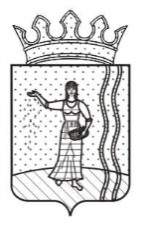 СОВЕТ ДЕПУТАТОВ БАСИНСКОГО СЕЛЬСКОГО ПОСЕЛЕНИЯОКТЯБРЬСКОГО МУНИЦИПАЛЬНОГО РАЙОНА ПЕРМСКОГО КРАЯРЕШЕНИЕ02.03.2018                                                                                                      № 209О внесении  изменений в   Положение о статусе депутата Басинского сельскогопоселения Октябрьского муниципального района  Пермского  края,  утвержденное решением Совета депутатов  от 29 марта 2016 года № 133     Руководствуясь Федеральными законами от 06 октября 2003 года № 131-ФЗ «Об общих принципах организации местного самоуправления в Российской Федерации», от 25 декабря 2008 года № 273-ФЗ «О противодействии коррупции», от 03 апреля 2017 года № 64-ФЗ «О внесении изменений в отдельные законодательные акты Российской  Федерации в целях совершенствования государственной политики в области противодействия коррупции», законом Пермского края от 10 октября 2017 года № 130-ПК «О порядке предоставления гражданами, претендующими  на замещение должности главы местной администрации по контракту, муниципальной должности, лицами, замещающими указанные  должности, сведений о доходах, расходах, об имуществе и обязательствах  имущественного характера, о  порядке проверки достоверности и полноты таких сведений и о внесении изменений в  отдельные законы Пермского края», Совет депутатов  РЕШАЕТ:     1. Внести  в   Положение   о   статусе   депутата   Басинского сельского поселения Октябрьского муниципального района Пермского края, утвержденное решением Совета депутатов от 29 марта 2016 № 133 следующие изменения:     1.1. ч. 3  главы  I  Положения изложить в следующей редакции:     «Депутат Совета депутатов обязан соблюдать правила депутатской этики, установленные Регламентом Совета депутатов.»,     1.2. дополнить ч.4.4 главы I Положения     «Решение о досрочном прекращении полномочий депутата Совета депутатов оформляется решением Совета депутатов, в котором определяется день прекращения его полномочий.Решение Совета депутатов о досрочном прекращении депутатских полномочий принимается не позднее чем через 30 дней со дня появления основания для досрочного прекращения депутатских полномочий, а если это основание появилось в период между заседаниями Совета депутатов, - не позднее чем через три месяца со дня появления этого основания.В случае обращения высшего должностного лица субъекта Российской Федерации (руководителя высшего исполнительного органа государственной власти субъекта Российской Федерации) с заявлением о досрочном прекращении полномочий депутата Совета депутатов днем появления основания для досрочного прекращения полномочий является день поступления в Совет депутатов Басинского сельского поселения  Октябрьского муниципального района данного заявления.Решение Совета депутатов о досрочном прекращении полномочий депутата Совета депутатов может быть обжаловано в суд в соответствии с федеральным законодательством.»    1.3. п. 7.2. ч. 7 главы  III     Положения слова «в Совет депутатов Басинского сельского  поселения» заменить на слова «губернатору Пермского края (в орган Пермского края по профилактике коррупционных и иных правонарушений):».     1.4. п. 7.2. ч. 7 главы  III  Положения исключить слова «в порядке, установленном настоящим Положением.».     1.5. п. 7.3. ч. 7 главы  III  Положения изложить в  следующей редакции:     «Сведения о доходах представляются депутатами Совета депутатов в 2-х экземплярах, один из которых с отметкой уполномоченного должностного лица органа Пермского края по профилактике коррупционных и иных правонарушений, в срок, не превышающий 5 рабочих дней со дня окончания срока, установленного настоящим пунктом, управляющему делами администрации  для размещения в информационно-телекоммуникационной сети "Интернет" и (или) предоставлению для опубликования средствам массовой информации, для размещения указанных сведений и хранения.».      1.6. п. 7.4 ч. 7 главы  III Положения изложить в новой редакции:«7.4. Проверка достоверности и полноты сведений о доходах, расходах, об имуществе и обязательствах имущественного характера, представленных в соответствии с настоящим Положением, осуществляется в соответствии с законом Пермского края от 10 октября . № 130-ПК «О порядке предоставления гражданами, претендующими  на замещение должности главы местной администрации по контракту, муниципальной должности, лицами, замещающими указанные  должности, сведений о доходах, расходах, об имуществе и обязательствах  имущественного характера, о  порядке проверки достоверности и полноты таких сведений и о внесении изменений в  отдельные законы Пермского края».      1.7. пункт 7.5 ч. 7 главы III  Положения исключить.      2. Приложение 2 к Положению   о   статусе   депутата   Совета депутатов Басинского сельского поселения Октябрьского муниципального района Пермского края, утвержденное решением Совета депутатов от 29 марта 2016 года № 133 исключить.     3.  Настоящее решение вступает в силу со дня обнародования  и подлежит  размещению на официальном сайте Басинского сельского поселения Октябрьского муниципального района.Глава сельского поселения-глава администрации Басинского сельского поселения                                                                 А.Р.НакиевСОВЕТ ДЕПУТАТОВ БАСИНСКОГО СЕЛЬСКОГО ПОСЕЛЕНИЯОКТЯБРЬСКОГО МУНИЦИПАЛЬНОГО РАЙОНА ПЕРМСКОГО КРАЯРЕШЕНИЕ21.12.2018                                                                                                          № 30О внесении  изменений в   Положение о статусе депутата Басинского сельскогопоселения Октябрьского муниципального района  Пермского  края,  утвержденное решением Совета депутатов  от 29 марта 2016 года № 133     Руководствуясь Федеральными законами от 06 октября 2003 года № 131-ФЗ «Об общих принципах организации местного самоуправления в Российской Федерации», от 25 декабря 2008 года № 273-ФЗ «О противодействии коррупции», от 03 апреля 2017 года № 64-ФЗ «О внесении изменений в отдельные законодательные акты Российской  Федерации в целях совершенствования государственной политики в области противодействия коррупции», законом Пермского края от 10 октября 2017 года № 130-ПК «О порядке предоставления гражданами, претендующими  на замещение должности главы местной администрации по контракту, муниципальной должности, лицами, замещающими указанные  должности, сведений о доходах, расходах, об имуществе и обязательствах  имущественного характера, о  порядке проверки достоверности и полноты таких сведений и о внесении изменений в  отдельные законы Пермского края», Совет депутатов  РЕШАЕТ:     1. Внести  в   Положение   о   статусе   депутата   Басинского сельского поселения Октябрьского муниципального района Пермского края, утвержденное решением Совета депутатов от 29 марта 2016 № 133 следующее изменение:     1.1. п.п.1 п. 7.3. ч. 7 главы  III  Положения дополнить 2 абзацем:«Заполнение справок о доходах, расходах об имуществе и обязательствах имущественного характера осуществляется с использованием специального программного обеспечения «Справки БК», размещенного на официальном сайте федеральной государственной информационной системы в области государственной службы в информационно-телекоммуникационной сети «Интернет», с последующим выводом на печатное устройство и предоставлением на бумажном носителе.»     3.  Настоящее решение вступает в силу со дня обнародования  и подлежит  размещению на официальном сайте Басинского сельского поселения Октябрьского муниципального района.Председатель Совета депутатовБасинского сельского поселения                                               М.А.Шустикова                                                  Глава сельского поселения-глава администрации Басинского сельского поселения                                                А.Р.НакиевN п/пВид доходаВеличина дохода <4> (руб.)1231Доход по основному месту работы2Доход от педагогической и научной деятельности3Доход от иной творческой деятельности4Доход от вкладов в банках и иных кредитных организациях5Доход от ценных бумаг и долей участия в коммерческих организациях6Иные доходы (указать вид дохода):61)62)63)7Итого доход за отчетный периодN п/пВид приобретенного имуществаСумма сделки (руб.)Источник получения средств, за счет которых приобретено имуществоОснование приобретения <6>123451Земельные участки:11)12)2Иное недвижимое имущество:21)22)3Транспортные средства:31)32)4Ценные бумаги:41)42)N п/пВид и наименование имуществаВид собственности <7>Местонахождение (адрес)Площадь (кв. м)Основание приобретения и источник средств <8>1234561Земельные участки <9>:11)12)2Жилые дома, дачи:21)22)3Квартиры:31)32)4Гаражи:41)42)5Иное недвижимое имущество:51)52)N п/пВид, марка, модель транспортного средства, год изготовленияВид собственности <10>Место регистрации12341Автомобили легковые:11)12)2Автомобили грузовые:21)22)3Мототранспортные средства:31)32)4Сельскохозяйственная техника:41)42)5Водный транспорт:51)52)6Воздушный транспорт:61)62)7Иные транспортные средства:71)72)N п/пНаименование и адрес банка или иной кредитной организацииВид и валюта счета <11>Дата открытия счетаОстаток на счете <12> (руб.)Сумма поступивших на счет денежных средств <13> (руб.)123456123N п/пНаименование и организационно-правовая форма организации <14>Местонахождение организации (адрес)Уставный капитал <15> (руб.)Доля участия <16>Основание участия <17>123456123N п/пВид ценной бумаги <18>Лицо, выпустившее ценную бумагуНоминальная величина обязательства (руб.)Общее количествоОбщая стоимость <19> (руб.)12345612N п/пВид имущества <21>Вид и сроки пользования <22>Основание пользования <23>Местонахождение (адрес)Площадь (кв. м)12345612N п/пСодержание обязательства <25>Кредитор (должник) <26>Основание возникновения <27>Сумма обязательства/размер обязательства по состоянию на отчетную дату <28> (руб.)Условия обязательства <29>1234561/Фамилия, имя, отчество депутата Совета депутатов Басинского сельского поселения (для членов семьи – семейное положение)Объекты недвижимости, находящиеся в собственностиОбъекты недвижимости, находящиеся в собственностиОбъекты недвижимости, находящиеся в собственностиОбъекты недвижимости,находящиеся в пользованииОбъекты недвижимости,находящиеся в пользованииОбъекты недвижимости,находящиеся в пользованииТранспортные средства (вид, марка)Декларированный годовой доход (включая доходы по основному месту работы и от иных источников) (руб.)Сведения об источниках получения средств, за счет которых совершена сделка (вид приобретенного имущества, источники)1Фамилия, имя, отчество депутата Совета депутатов Басинского сельского поселения (для членов семьи – семейное положение)вид объектаплощадь (кв. м)страна расположениявид объектаплощадь (кв. м)страна расположенияТранспортные средства (вид, марка)Декларированный годовой доход (включая доходы по основному месту работы и от иных источников) (руб.)Сведения об источниках получения средств, за счет которых совершена сделка (вид приобретенного имущества, источники)1Фамилия, имя, отчество депутата Совета депутатов Басинского сельского поселения (для членов семьи – семейное положение)вид объектаплощадь (кв. м)страна расположениявид объектаплощадь (кв. м)страна расположенияТранспортные средства (вид, марка)Декларированный годовой доход (включая доходы по основному месту работы и от иных источников) (руб.)Сведения об источниках получения средств, за счет которых совершена сделка (вид приобретенного имущества, источники)1Ф.И.О.Супруга (супруг)Несовершеннолетний ребенок